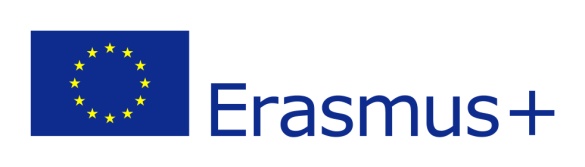 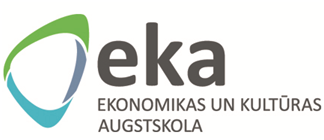 APPLICATION FORMSTAFF TRAINING WEEKSEPTEMBER 26-29, 2017Bank requisites of the sending HEI to prepare invoice: ____________________________                                ___________________ Applicant signature					Application date  ____________________________                               ___________________Anna Bausova                                                                   Confirmation dateErasmus+ coordinatorThe University of Economics and CultureFirst NameLast NameContact information: email address, phone numberScientific/Academic degree/Position at HEIResearch/Academic interestsHEI represented, department (faculty, institute)HEI address, websiteContact information of the Erasmus+ coordinator of the sending HEI: email address, phone numberEnglish knowledge (Applicants with basic language knowledge cannot be accepted)Intermediate (B1/2)		Advanced (C1/2)Intermediate (B1/2)		Advanced (C1/2)  Please describe your main work tasksWhat do you expect from participation in the Staff Training Week?Do you have any dietary restrictions?Official name of HEI:Registration number, VAT numberOfficial address of HEI:Name of the Bank, SWIFT:Bank account: